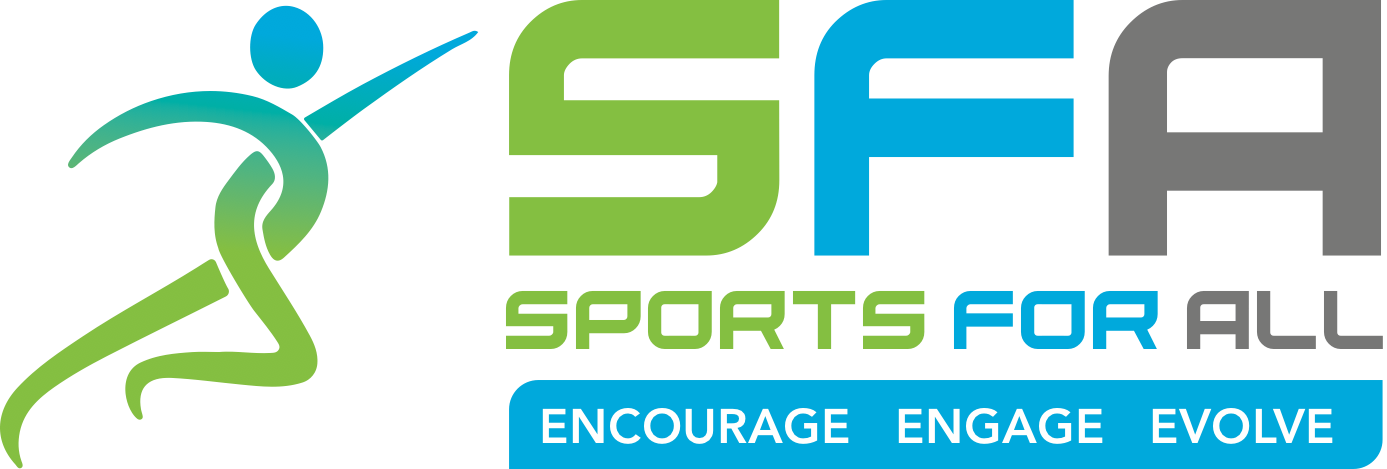 At SFA Coaching we deliver quality coaching ensuring that all participants enjoy every aspect of each session. We specialise in a wide range of different Sports, Football, Cricket, Dodge ball, Handball, Tri-golf, plus many more techniques from other chosen sports. We are running a 6 week after school Multi-sports course at Gayton Primary school 3:30-4:30 costing £24.00 – F2, Year 1 and Year 2.Week 1 Friday 11th June Hand and eye coordination techniques chosen sport Dodge ballWeek 2 Friday 18th JuneTechniques from Football Week 3 Friday 25th June  All required techniques from cricketWeek 4 Friday 2nd July Invasions Games, Week 5 Friday 9th JulyInvasions Games 2 Week 6 Friday 16th JulyTournament week ---------------------------------------------------------------------------------------------------------------Options of Payment 			multi sportsYou can pay via BACS payment account Number 04237679 Sort 301552 (Sport for all) ref: child’s name	BACS	CASH	CHEQUE	Name……………………………………………………………………………………………….Class……………..Age........Any medical conditions………………………………………………………………………………………………………………………..Name of Parent/ Guardian…………………………………………………………………………………………………………………..Emergency contact number ………………………………………………………………………………………………………………..Second contact number……………………………………………………………………………………………………………………….To secure a place for your child on the course please return consent forms and fee into school. Cheques made payable to Sport For All. Any queries contact Iain Colligan 07708503026   